Colegio Palmarés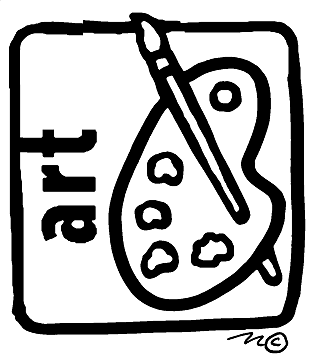 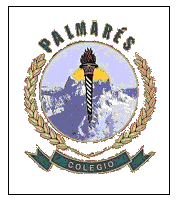 Visual ArtsSixth Grade PrimaryMiss Samanta Reflexionando sobre ArteStudent Name: ____________________________________________ Date:  _________________ Instructions:Usa el recuadro que sigue para escribir acerca de las obras que mostrará la profesora.Título de la obra: _______________________________________________               Artista o Cultura: _______________________________ Fecha:  __________Yo Veo…• _________________________________________• _________________________________________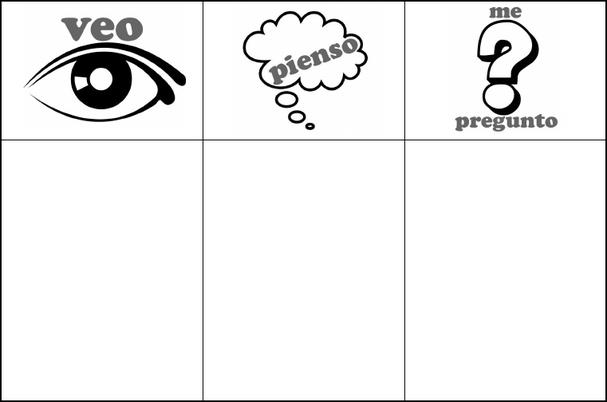 • _________________________________________• _________________________________________• _________________________________________ Pienso que...• _________________________________________• _________________________________________• _________________________________________	• _________________________________________• _________________________________________ Me pregunto…• _________________________________________• _________________________________________• _________________________________________• _________________________________________ • _________________________________________Colegio Palmarés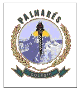 Visual ArtsSixth Grade PrimaryMiss Samanta Reflexionando sobre ArteStudent Name: ________________________________________________ Date:  _________________ Instructions:Usa el recuadro que sigue para escribir acerca de las obras que mostrará la profesora.Título de la obra: _______________________________________________               Artista o Cultura: _______________________________ Fecha:  __________Yo Veo…• _________________________________________• _________________________________________• _________________________________________• _________________________________________• _________________________________________ Pienso que...• _________________________________________• _________________________________________• _________________________________________	• _________________________________________• _________________________________________ Me pregunto…• _________________________________________• _________________________________________• _________________________________________• _________________________________________ • _________________________________________